UNIIVERSIDAD NACIONAL JOSÉ FAUSTINO SÁNCHEZ CARRIÓN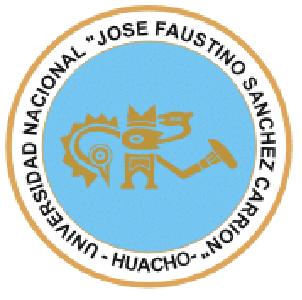 FACULTAD DE EDUCACIÓNDEPARTAMENTO ACADÉMICO DE CIENCIAS FORMALES Y NATURALES                  SÍLABO DE TALLER DE MATERIALES DIDACTICOSINFORMACIÓN GENERAL1.1Departamento	: Ciencias Formales y Naturales.1.2 Escuela	: Educación Básica científica humanística dual1.3 Profesor	: Dra. Carina Rita Vergara Evangelista1.4 Asignatura	: Taller de Materiales Didácticos  1.5 Pre requisito	: Estrategias Didácticas1.6 Horas	: 03 (01 teórica, 02 práctica)1.8 área Curricular	: Formación General1.9 Créditos	: 031.10 Semestre	: 2018 – I1.11 Correo electrónico	: cari_ver6evan@hotmail.com1.12Teléfono	: 933844502SUMILLALa asignatura se propone habilitar al futuro docente para la selección, diseño, elaboración, producción, organización y empleo de medios y materiales didácticos a través del desarrollo de los siguientes temas ejes: la comunicación didáctica, los medios sensoperceptuales, clasificación y afectividad de los medios y materiales, los medios y materiales visuales, audibles, audiovisuales, tactovisuales y multimedias.COMPETENCIASDestaca la importancia de los materiales educativos en el proceso de E - ASelecciona los medios y materiales didácticos en función de las acciones educativas.Selecciona y formular el diseño de producción, elaboración de los medios y materiales didácticos.Diseña, elabora y emplea materiales didácticos.CONTENIDOS CURRICULARES TRANSVERSALESEducación intelectual y desarrollo personalPROGRAMACION DEL CONTENIDO TEMÁTICOUNIDAD I: MATERIALES DIDACTICOSUNIDAD II: LOS RECURSOS Y CLASIFICACION DE MATERIALES DIDACTICOSUNIDAD III: PRODUCCIÓN DE MATERIALES DIDACTICOSESTRATEGIAS METODOLÓGICAS.RECURSOS, MEDIOS Y MATERIALES EDUCATIVOSSISTEMA DE EVALUACIÓNLas evaluaciones serán de acuerdo al reglamento académico vigente y cronograma oficial.Participación en evaluaciones parciales y finales.Participación en las actividades y elaboración de trabajos de investigación individual.La calificación será vigesimal, la nota aprobatoria mínima será once (11).PF = PP1 (0.35) + PP2 (0.35) + PP3 (0.30) /3BIBLIOGRAFÍA AGUILAR, Lilian y otros                         ”Problemática de los medios educativos” Venezuela - 1997ALCANTARA, Jorge                                 “Medios y materiales educacionales”, Lima - 1992BAQUERO, Lisbeth                                 “Planeamiento de materiales audiovisuales”, México - 1998INDACOCHEA, Matilde                            “ Material didáctico” Editorial San Antonio, Lima - 1990   NOGUEZ, Antonio                                 “Manual para la elaboración de material audiovisual de imagen    fija” México - 2001ROJAS TORRES, S                                ” Estrategias didácticas” Gráfica Técnica, Lima - 2004.SACRIFICAN, Gimeno                   “ Los materiales y la enseñanza”, Consorcio de Centros    Educativos Católicos del Perú, Lima - 1992                                                             Huacho, 22 de marzo de 2018………………………………………………………..Dra. Carina Rita Vergara EvangelistaDNU 276SEMANA                   CAPACIDADESCONTENIDO1Conoce los principios generales de la didáctica y valora su importancia en el proceso de E – AIntroducciónLa Didáctica.PrincipiosimportanciaRol del maestro en la actualidad2Diferencia los conceptos básicos sobre los medios y materialesMaterial educativo.Material didácticoMedio didácticoRecursos didácticos3Determina funciones e importancia de los materiales didácticos.Funciones e importancia de los materiales didácticos.Debate en clase4Identifica la relación entre comunicación didáctica y medios y materiales didácticosLa comunicación didáctica.Elementos de la comunicación didáctica.SEMANA                   CAPACIDADESCONTENIDO5Identifica y analiza la importancia de los recursos en el proceso de E – ALos recursos didácticosImportancia clasificación6Reconoce las características y clasificación de los medios y materiales didácticosclasificación de los medios y materiales los materiales educativos en sus niveles y áreas7Analiza y valora los criterios básicos de selección de materiales didácticos.Criterios para la selección elaboración y utilización de materiales educativos8EVALUACIÓN PARCIALSEMANASEMANA                   CAPACIDADESCONTENIDO99Analiza y aplica las etapas básicas en la producción de material didácticoProducción de materiales, revisión y corrección.modelos10 y 1110 y 11Reconoce criterios básicos para la selección de material didáctico visual.Los medios visualessignificadocaracterísticasclasificación12 y 1312 y 13Reconoce criterios básicos para la selección de material didáctico auditivo y audiovisuallos medios auditivoslos medios audiovisualescaracterísticasclasificación1414Produce materiales didácticos de acuerdo a los temas propuestospresentación de materiales didácticos ( I )Evaluación15Produce materiales didácticos de acuerdo a los temas propuestosProduce materiales didácticos de acuerdo a los temas propuestospresentación de materiales didácticos ( II )evaluación16Evaluación finalPROCEDIMIENTOSACTIVIDADESINTERROGANTES O PROBLEMAS  PRIORITARIOS.CLASES TEÓRICASDesarrollo de los temas.Diálogo y debates.Proporcionar los conocimientos y aspectos primordiales del curso.Propician el dialogo y debate  alturado.CLASES PRÁCTICASelaboración de materiales didácticosproducir materiales didácticos de acuerdo a los temas abordados.MEDIOS DIDÁCTICOSMATERIALES DIDÁCTICOSMEDIOS AUDIOVISUALESPalabra hablada: exposición  y dialogo.Medios visuales: gráficos, láminas, pizarra, plumones, mota.Palabra escrita: libros, párrafos, textos, separatas, guías de práctica.Fólder.Cuaderno.Papelógrafos.Papel bond.Cinta adhesiva.Periódicos.Cartulina.Fotocopias.DVDComputadora.Software.Data display.Internet.